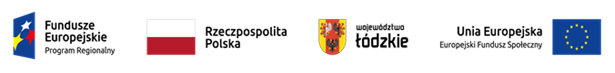   Projekt nr RPLD.11.03.01-10-0030/21 pn. ”Staż przepustką do zatrudnienia” współfinansowany ze środków Europejskiego Funduszu Społecznego 
w ramach Regionalnego Programu Operacyjnego Województwa Łódzkiego na lata 2014-2020Harmonogram zajęć z kursu:Programowanie robotów31 X 2022 - 6h lekcyjnych - rozpoczęcie zajęć
 o godzinie 9.0012 XI 2022 - 6h lekcyjnych  - rozpoczęcie zajęć 
o godzinie 9.0010 XII 2022 - 6h lekcyjnych  - rozpoczęcie zajęć 
o godzinie 9.007 I 2023 - 6h lekcyjnych  - rozpoczęcie zajęć 
o godzinie 9.0014 I 2023 -  6h lekcyjnych  - rozpoczęcie zajęć 
o godzinie 9.0016 I 2023 - ewentualne dodatkowe zajęcia dla uczniów którzy nie mogliby uczestniczyć w zajęciach planowych - żeby osiągnąć zakładany cel projektu.